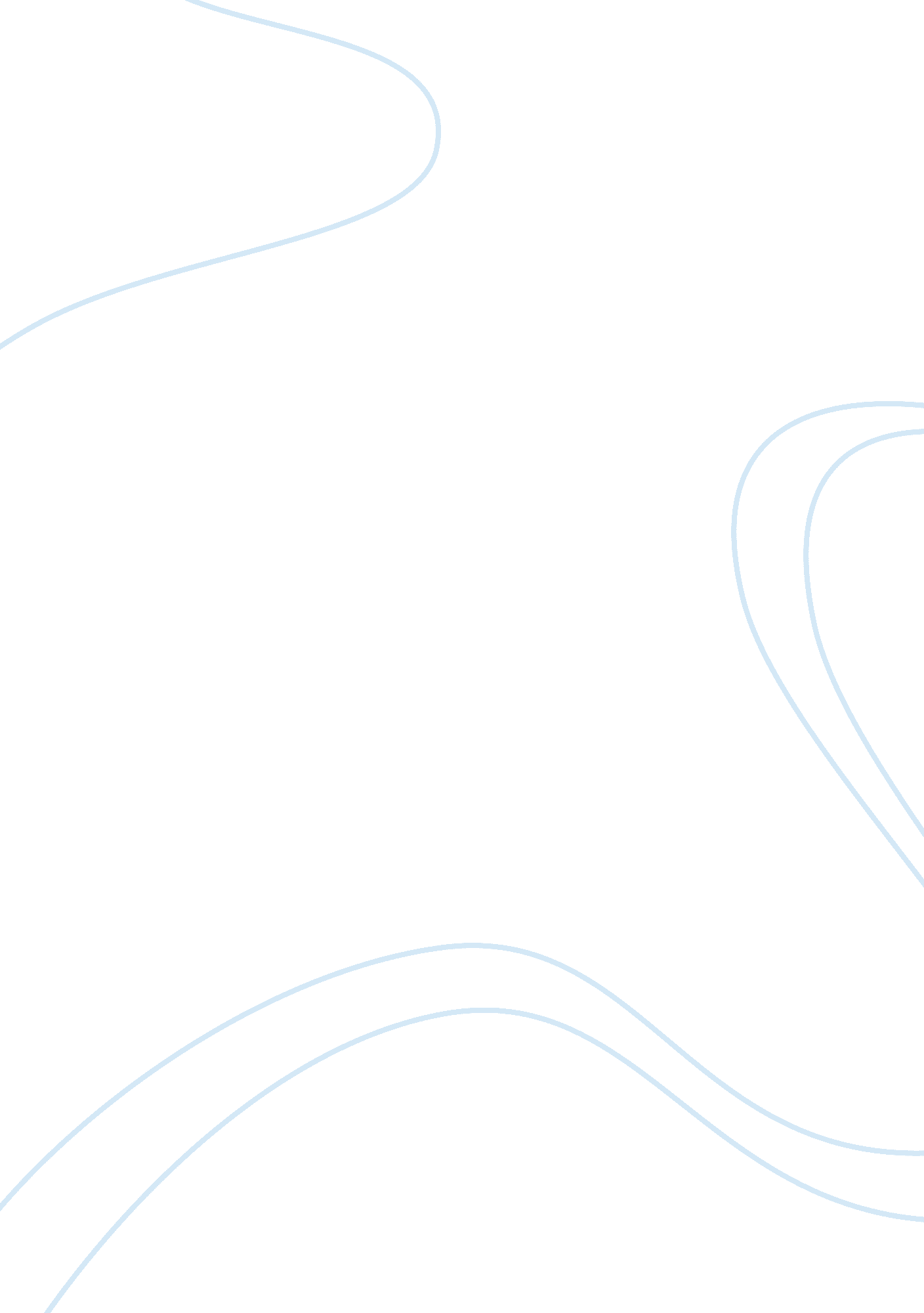 SummaryLinguistics, English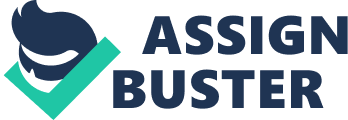 Summary of a Video The video shows an ordinary happening in the commuter station-- a taxi parking near the entrance and a passenger, a woman, going out of the taxi. She enters the station with a cellular phone in hand, talking to someone. And then the next scene shows the taxi driver going out of the car and opening the compartment to place something inside it. A man sees the taxi driver and eyes him suspiciously. The man immediately approached a policeman and reported what he saw. Meanwhile, inside the station, the woman left the big black bag she was carrying on a bench. A couple sees her and eyes her suspiciously. The couple quickly went to the authorities and reported what they saw. 
Based on the video alone, it is difficult to determine whether the woman and the taxi driver are terrorists. However, it is definite that their actions are suspicious and that they are planning something sinister. If they are indeed terrorists, then the bag that the woman left in the station may be carrying a bomb and then the taxi driver could be her lookout. What is certain, however, is that if they are terrorists, then they are not good ones because they are too obvious. 